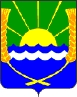          АДМИНИСТРАЦИЯ ПЕШКОВСКОГО СЕЛЬСКОГО ПОСЕЛЕНИЯАЗОВСКОГО РАЙОНА РОСТОВСКОЙ ОБЛАСТИР А С П О Р Я Ж Е Н И Е22. 08. 2013   года                                                                                     № 68«О создании комиссии по обследованию техническогосостояния многоквартирных домов на территории Пешковского сельского поселения»           Во исполнение письма Министерства ЖКХ от 21.08.2013г. № 16-02/3454,  в целях проведения работ по уточнению сведений о многоквартирных домах,                           Утвердить  комиссию по обследованию технического состояния многоквартирных домов, расположенных на территории Пешковского сельского поселения в следующем составе:Председатель комиссии: Ляшенко С.В. – Глава Пешковского сельского             	поселения;                Члены комиссии:             Ковалев А.В. заместитель главы 	Администрации;	Дворниченко И.А. – специалист по ЖКХ;	Малая Т.Г. – директор районного МПТИ (по                                                            согласованию);                                                           Фоменко А.Н. – заместитель директора  УМП                                                            «Приморский водопровод»  (по                                                            согласованию).Комиссии в срок до 15.09.2013г. провести обследование технического состояния многоквартирных домов с составлением актов обследования.Контроль за исполнением  данного распоряжения оставляю за собой.Глава Пешковского сельского поселения			                            С.В. Ляшенко